SÚHRN CHARAKTERISTICKÝCH VLASTNOSTÍ LIEKU1. NÁZOV VETERINÁRNEHO LIEKUBioestrovet 0,250 mg/ml injekčný roztok pre hovädzí dobytok2. KVALITATÍVNE A KVANTITATÍVNE ZLOŽENIEKaždý ml obsahuje:Účinná látka:Cloprostenolum			0,250 mg(zodpovedá Cloprostenol natricum)	0,263 mgPomocné látky:Chlórkrezol 1,00 mgÚplný zoznam pomocných látok, pozri časť 6.1.3. LIEKOVÁ FORMAInjekčný roztok.Číry bezfarebný vodný roztok.4. KLINICKÉ ÚDAJE4.1 Cieľové druhyHovädzí dobytok (jalovice, kravy).4.2 Indikácie na použitie so špecifikovaním cieľových druhovHovädzí dobytok (jalovice, kravy):- Indukcia luteolýzy umožňujúca navodenie ruje a ovulácie u cyklujúcich samíc, ak je aplikovaný počas diestru- Synchronizácia ruje (v rozmedzí 2 až 5 dní) v skupinách cyklujúcich samíc ošetrených simultánne- Liečba subestru a reprodukčných porúch súvisiacich s funkčným alebo perzistujúcim žltým telieskom (endometritída, pyometra)- Liečba luteálnych cýst vaječníkov - Indukcia potratu až do 150. dňa gravidity- Vypudenie mumifikovaných plodov- Indukcia pôrodu4.3 KontraindikácieNepodávať gravidným zvieratám, ak cieľom nie je ukončenie gravidity.Nepoužívať u zvierat s kardiovaskulárnymi, gastrointestinálnymi alebo respiračnými poruchami.Nepodávať na vyvolanie pôrodu u hovädzieho dobytka s podozrením na dystokiu v dôsledku mechanickej obštrukcie alebo v prípade očakávaných problémov z dôvodu abnormálnej polohy plodu.Nepoužívať v prípade precitlivenosti na účinnú látku alebo na niektorú z pomocných látok.Nepodávať intravenózne.4.4 Osobitné upozornenia pre každý cieľový druhExistuje refraktérna doba štyroch až piatich dní po ovulácii, keď dobytok nie je citlivý na luteolytický účinok prostaglandínov.4.5 Osobitné bezpečnostné opatrenia na používanieOsobitné bezpečnostné opatrenia na používanie u zvieratV prípade vyvolania ruje u hovädzieho dobytka: od 2. dňa po injekcii je potrebná zodpovedajúca detekcia teploty.Najlepšie výsledky na ukončenie gravidity sa dosiahli pred 100. dňom gravidity. Výsledky sú menej spoľahlivé medzi 100. a 150. dňom gravidity.Indukcia pôrodu a potratu môže zvýšiť riziko komplikácií ako zadržanie lôžka, smrť plodu a metritída.Aby sa znížilo riziko vzniku anaeróbnych infekcií (napr. opuchy, krepitácia), ktoré by mohli súvisieť s farmakologickými vlastnosťami prostaglandínov, je potrebné dbať na to, aby sa predišlo vpichu cez kontaminovanú kožu. Pred aplikáciou je potrebné dôkladne očistiť a dezinfikovať miesta vpichu.Osobitné bezpečnostné opatrenia, ktoré má urobiť osoba podávajúca liek zvieratámProstaglandíny typu F2α, ako kloprostenol, môžu byť absorbované kožou a sliznicami a môžu spôsobiť bronchospazmus alebo potrat.Je potrebné dbať na to, aby nedošlo ku kontaktu s pokožkou a sliznicami používateľa. Pri manipulácii s liekom je potrebné dbať na to, aby sa zabránilo samoinjikovaniu alebo kontaktu s kožou. Tehotné ženy, ženy v plodnom veku, astmatici a ľudia s bronchiálnymi alebo inými dýchacími ťažkosťami by sa mali vyhnúť kontaktu s liekom.Pri podávaní lieku použiť jednorazové rukavice.Po použití umyť ruky.Pri manipulácii s liekom nejesť, nepiť a nefajčiť. Pri náhodnom poliatí kože, miesto ihneď umyť mydlom a vodou.Pri náhodnom samoinjikovaní alebo poliatí kože ihneď vyhľadať lekársku pomoc, najmä pri ťažkostiach s dýchaním a ukázať písomnú informáciu alebo obal lekárovi. 4.6 Nežiaduce účinky (frekvencia výskytu a závažnosť)Príležitostne sú hlásené lokalizované postinjekčné bakteriálne infekcie, ktoré sa môžu generalizovať.U hovädzieho dobytka pri použití na indukciu pôrodu a v závislosti od doby liečby, vzhľadom na deň oplodnenia, môže dôjsť k zvýšenému výskytu zadržania lôžka.Vo veľmi zriedkavých prípadoch pozorovať anafylaktické reakcie, ktoré môžu byť život ohrozujúce a vyžadujú rýchlu lekársku starostlivosť.Frekvencia výskytu nežiaducich účinkov je definovaná podľa nasledujúceho pravidla:veľmi časté (nežiaduce účinky sa prejavili u viac ako 1 z 10 liečených zvierat)časté (u viac ako 1 ale menej ako 10 zo 100 liečených zvierat)menej časté (u viac ako 1 ale menej ako 10 z 1 000 liečených zvierat)zriedkavé (u viac ako 1 ale menej ako 10 z 10 000 liečených zvierat)veľmi zriedkavé (u menej ako 1 z 10 000 liečených zvierat, vrátane ojedinelých hlásení).4.7 Použitie počas gravidity, laktácieNepodávať gravidným zvieratám, ak cieľom nie je ukončenie gravidity. Laktácia: Používajte len na základe posúdenia prínosu/rizika zodpovedným veterinárnym lekárom.4.8 Liekové interakcie a iné formy vzájomného pôsobeniaNepodávať s nesteroidnými protizápalovými liekmi, ktoré inhibujú endogénnu syntézu prostaglandínov.Po podaní kloprostenolu sa môže zvýšiť aktivita oxytocínových činidiel.4.9 Dávkovanie a spôsob podania liekuIntramuskulárne použitie.0,5 mg kloprostenolu/zviera zodpovedá 2 ml lieku na jedno zviera.Na synchronizáciu ruje u hovädzieho dobytka sa odporúča podávať liek dvakrát v intervale 11 dní medzi aplikáciami.Ukončenie abnormálnej gravidity: medzi 5. a 150. dňom po inseminácii.Indukcia pôrodu: do 10 dní pred očakávaným termínom pôrodu.Odporúča sa fľašu neotvárať viac ako 10-krát a použiť príslušnú veľkosť fľašky alebo pre 50 ml a 100 ml fľašky použiť dávkovacie automaty alebo vhodnú odberovú ihlu tak, aby sa vyhlo nadmernému prepichovaniu zátky.4.10 Predávkovanie (príznaky, núdzové postupy, antidotá), ak sú potrebnéPredávkovanie môže byť spojené s nepokojom, zvýšenou srdcovou frekvenciou, zrýchlenou frekvenciou dýchania, bronchokonstrikciou, zvýšenou rektálnou teplotou, zvýšeným močením, slinením a hnačkou. Tieto účinky sú zvyčajne prechodné a vyriešia sa bez liečby.Nie sú dostupné žiadne antidotá.4.11 Ochranné lehotyMäso a vnútornosti: 1 deňMlieko: Bez ochrannej lehoty5. FARMAKOLOGICKÉ VLASTNOSTIFarmakoterapeutická skupina: Urogenitálny trakt a pohlavné hormóny, iné gynekologiká, uterotoniká, prostaglandíny.ATCvet kód: QG02AD905.1 Farmakodynamické vlastnostiKloprostenol sodný je (racemický), analóg prostaglandínu F2α (PGF2α) na použitie u hovädzieho dobytka. Liek je silný luteolytický agens. Spôsobuje funkčnú a morfologickú regresiu žltého telieska (luteolýzu) u hovädzieho dobytka s následným návratom do ruje a normálnej ovulácie.Okrem toho táto skupina látok má kontrakčný účinok na hladké svaly (maternica, gastrointestinálny trakt, dýchacie cesty, cievny systém). Liek nevykazuje žiadnu androgénnu, estrogénnu alebo antiprogesterónovú aktivitu a jeho vplyv na graviditu je daný výhradne jeho luteolytickými vlastnosťami. Pri farmakologických dávkach neboli pozorované žiadne zjavné nežiaduce účinky. Na rozdiel od iných analógov prostaglandínu, kloprostenol nemá tromboxan A2 aktivitu a nespôsobuje tak zhlukovanie krvných doštičiek.Kloprostenol nenarušuje plodnosť. U mláďat počatých pri ruji indukovanej liečbou neboli hlásené žiadne nežiaduce účinky.5.2 Farmakokinetické údajeU hovädzieho dobytka boli vykonané štúdie metabolizmu použitím 15 - 14C klosprostenolu (i.m. podanie) na stanovenie limitov rezíduí. Kinetika kloprostenolu po perorálnom podaní nebola stanovená.Kinetická štúdia indikuje, že zlúčenina sa rýchlo vstrebáva z miesta injekcie, je metabolizovaná a následne vylúčená v približne rovnakom pomere močom a výkalmi. U kráv sa hlavná časť dávky vylúči počas 0-4 hodín a väčšina dávky sa vylúči počas 24 hodín. Hlavnou metabolickou cestou sa javí β-oxidácia na tetranorové alebo dinorové kyseliny kloprostenolu. Maximálne hodnoty rádioaktivity v krvi boli pozorované počas 1 hodiny po parenterálnej dávke a klesali s polčasom rozpadu t ½v rozmedzí 1 - 3 hodín v závislosti od druhov.6. FARMACEUTICKÉ INFORMÁCIE6.1 Zoznam pomocných látokChlórkrezolKyselina citrónováCitrát sodnýChlorid sodnýVoda na injekciu6.2 Závažné inkompatibilityZ dôvodu chýbania štúdií kompatibility, sa tento veterinárny liek nesmie miešať s inými veterinárnymi liekmi.6.3 Čas použiteľnostiČas použiteľnosti veterinárneho lieku v neporušenom obale: 36 mesiacov.Čas použiteľnosti po prvom otvorení vnútorného obalu: 28 dní.6.4 Osobitné bezpečnostné opatrenia pre uchovávanieFľašu uchovávať v krabičke, aby bola chránená pred svetlom. Tento veterinárny liek nevyžaduje žiadne zvláštne teplotné podmienky uchovávanie.6.5 Charakter a zloženie vnútorného obaluBezfarebná sklenená fľaška typu I uzavretá brómbutylovou gumovou zátkou potiahnutou FluroTec filmom (ETFE) a uzavretá polypropylénovým vyklápacím viečkom.Veľkosti balenia: Krabička s 1 fľaškou o objeme 20 ml.Krabička s 1 fľaškou o objeme 50 ml.Krabička s 1 fľaškou o objeme 100 ml.Nie všetky veľkosti balení sa musia uvádzať na trh.6.6 Osobitné bezpečnostné opatrenia pre zneškodňovanie nepoužitých veterinárnych liekov, prípadne odpadových materiálov vytvorených pri používaní týchto liekov ak sú potrebné.Každý nepoužitý veterinárny liek alebo odpadové materiály z tohto lieku musia byť zlikvidované v súlade s miestnymi požiadavkami.7. DRŽITEĽ ROZHODNUTIA O REGISTRÁCIIVetoquinol s.r.o.Walterovo náměstí 329/3 158 00 Praha 5Česká republika8. REGISTRAČNÉ ČÍSLO96/010/DC/17-S9. DÁTUM REGISTRÁCIE/PREDĹŽENIA REGISTRÁCIEDátum prvej registrácie: 29/03/2017Dátum posledného predĺženia registrácie: 10. DÁTUM REVÍZIE TEXTUĎALŠIE INFORMÁCIEVýdaj lieku je viazaný na veterinárny predpis.ZÁKAZ PREDAJA, DODÁVOK A/ALEBO POUŽÍVANIANetýka sa.ÚDAJE, KTORÉ MAJÚ BYŤ UVEDENÉ NA VONKAJŠOM OBALEPapierová krabička1. NÁZOV VETERINÁRNEHO LIEKUBioestrovet 0,250 mg/ml injekčný roztok pre hovädzí dobytokkloprostenol2. ÚČINNÉ LÁTKYÚčinné látky:Cloprostenolum			0,250 mg(zodpovedá Cloprostenolum natricum)	0,263 mg3. LIEKOVÁ FORMAInjekčný roztok.4. VEĽKOSŤ BALENIA20 ml50 ml100 ml5. CIEĽOVÉ DRUHYHovädzí dobytok (jalovice, kravy)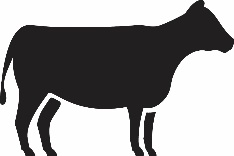 6. INDIKÁCIA (-IE)7. SPÔSOB A CESTA PODANIA LIEKUIntramuskulárna injekcia.Pred použitím si prečítajte si písomnú informáciu pre používateľov.8. OCHRANNÁ LEHOTA(-Y)Ochranná lehota:Mäso a vnútornosti: 1 deňMlieko: Bez ochrannej lehoty9. OSOBITNÉ UPOZORNENIE (-A), AK JE POTREBNÉUpozornenie pre používateľov: Prostaglandíny môžu spôsobiť vážne vedľajšie účinky.Pred použitím si prečítajte si písomnú informáciu pre používateľov.10. DÁTUM EXSPIRÁCIEEXP: {mesiac / rok}Po prvom prepichnutí zátky použiť do 28 dní.Po prvom prepichnutí zátky spotrebujte do: ...11. OSOBITNÉ PODMIENKY NA UCHOVÁVANIEUchovávajte v pôvodnom obale, chráňte pred svetlom.12. OSOBITNÉ BEZPEČNOSTNÉ OPATRENIA NA ZNEŠKODNENIE NEPOUŽITÉHO LIEKU (-OV)ALEBO ODPADOVÉHO MATERIÁLU, V PRÍPADE POTREBYLikvidácia: Prečítajte si písomnú informáciu pre používateľov.13. OZNAČENIE „LEN PRE ZVIERATÁ“ A PODMIENKY ALEBO OBMEDZENIA TÝKAJÚCE SA DODÁVKY A POUŽITIA, ak sa uplatňujúLen pre zvieratá. Výdaj lieku je viazaný na veterinárny predpis.14. OZNAČENIE „UCHOVÁVAŤ MIMO DOHĽADU A DOSAHU DETÍ“Uchovávajte mimo dohľadu a dosahu detí.15. NÁZOV A ADRESA DRŽITEĽA ROZHODNUTIA O REGISTRÁCIIVetoquinol s.r.o.Walterovo náměstí 329/3 158 00 Praha 5Česká republika16. REGISTRAČNÉ ČÍSLO (ČÍSLA)96/010/DC/17-S17. ČÍSLO VÝROBNEJ ŠARŽEŠarža {číslo}ÚDAJE, KTORÉ MAJÚ BYŤ UVEDENÉ NA VNÚTORNOM OBALE100 ml fľaša1. NÁZOV VETERINÁRNEHO LIEKUBioestrovet 0,250 mg/ml injekčný roztok pre hovädzí dobytokkloprostenol2. ÚČINNÉ LÁTKYÚčinné látky:Cloprostenolum			0,250 mg(zodpovedá Cloprostenolum natricum)	0,263 mg3. LIEKOVÁ FORMAInjekčný roztok.4. VEĽKOSŤ BALENIA100 ml5. CIEĽOVÉ DRUHYHovädzí dobytok (jalovice, kravy)6. INDIKÁCIA (-IE)7. SPÔSOB A CESTA PODANIA LIEKUIntramuskulárna injekcia.Pred použitím si prečítajte si písomnú informáciu.8. OCHRANNÁ LEHOTA(-Y)Ochranná lehota:Mäso a vnútornosti: 1 deňMlieko: Bez ochrannej lehoty9. OSOBITNÉ UPOZORNENIE (-A), AK JE POTREBNÉPred použitím si prečítajte písomnú informáciu.10. DÁTUM EXSPIRÁCIEEXP: {mesiac / rok}Po prvom prepichnutí zátky použiť do 28 dníPo prvom prepichnutí zátky spotrebujte do: ...11. OSOBITNÉ PODMIENKY NA UCHOVÁVANIEUchovávajte v pôvodnom obale, chráňte pred svetlom.12. OSOBITNÉ BEZPEČNOSTNÉ OPATRENIA NA ZNEŠKODNENIE NEPOUŽITÉHO LIEKU (OV)ALEBO ODPADOVÉHO MATERIÁLU, V PRÍPADE POTREBYLikvidácia: Prečítajte si písomnú informáciu.13. OZNAČENIE „LEN PRE ZVIERATÁ“ A PODMIENKY ALEBO OBMEDZENIA TÝKAJÚCE SA DODÁVKY A POUŽITIA, ak sa uplatňujúLen pre zvieratá. Výdaj lieku je viazaný na veterinárny predpis.14. OZNAČENIE „UCHOVÁVAŤ MIMO DOHĽADU A DOSAHU DETÍ“Uchovávať mimo dohľadu a dosahu detí.15. NÁZOV A ADRESA DRŽITEĽA ROZHODNUTIA O REGISTRÁCIIVetoquinol s.r.o.Walterovo náměstí 329/3 158 00 Praha 5Česká republika16. REGISTRAČNÉ ČÍSLO (ČÍSLA)96/010/DC/17-S17. ČÍSLO VÝROBNEJ ŠARŽEŠarža {číslo}ÚDAJE, KTORÉ MAJÚ BYŤ UVEDENÉ NA VNÚTORNOM OBALE20 ml, 50 ml fľaša1. NÁZOV VETERINÁRNEHO LIEKUBioestrovet 0,250 mg / ml injekčný roztok pre hovädzí dobytokkloprostenol2. MNOŽSTVO ÚČINNEJ LÁTKY (-OK) Účinné látky:Cloprostenolum			0,250 mg(zodpovedá Cloprostenolum natricum)	0,263 mg3. VEĽKOSŤ BALENIA20 ml50 ml4. SPÔSOB A CESTA (-Y) PODANIAi.m.5. OCHRANNÁ LEHOTAOchranná lehota:Mäso a vnútornosti: 1 deňMlieko: Bez ochrannej lehoty6. ČÍSLO VÝROBNEJ ŠARŽEŠarža {číslo}7. DÁTUM EXSPIRÁCIEEXP: {mesiac / rok}Po prvom prepichnutí zátky použiť do 28 dní.Po prvom prepichnutí zátky spotrebujte do: ...8. OZNAČENIE „LEN PRE ZVIERATÁ“ A PODMIENKY ALEBO OBMEDZENIA DODÁVKY A POUŽITIA, PRÍPADNELen pre zvieratá.PÍSOMNÁ INFORMÁCIA PRE POUŽÍVATEĽOVBioestrovet 0,250 mg/ml injekčný roztok pre hovädzí dobytok1. NÁZOV A ADRESA DRŽITEĽA ROZHODNUTIA O REGISTRÁCII A DRŽITEĽA POVOLENIA NA VÝROBU ZODPOVEDNÉHO ZA UVOĽNENIE ŠARŽE, AK NIE SÚ IDENTICKÍDržiteľ rozhodnutia o registrácii:Vetoquinol s.r.o.Walterovo náměstí 329/3 158 00 Praha 5Česká republikaVýrobca zodpovedný za uvoľnenie šarže:VetoquinolMagny-VernoisF-70200 LUREFRANCÚZSKO2. NÁZOV VETERINÁRNEHO LIEKUBioestrovet 0,250 mg/ml injekčný roztok pre hovädzí dobytokkloroprostenol3. OBSAH ÚČINNEJ LÁTKY (-OK) A INEJ LÁTKY (-OK)Každý ml obsahuje:Účinná látka:Cloprostenolum			0,250 mg(zodpovedá Cloprostenolum natricum)	0,263 mgPomocné látky:Chlórokrezol 1,00 mgInjekčný roztok.Číry bezfarebný vodný roztok.4. INDIKÁCIA (-E)Hovädzí dobytok (jalovice, kravy):- Indukcia luteolýzy umožňujúca navodenie ruje a ovulácie u cyklujúcich samíc, ak je aplikovaný počas diestru- Synchronizácia ruje (v rozmedzí 2 až 5 dní) v skupinách cyklujúcich samíc ošetrených simultánne- Liečba subestru a reprodukčných porúch súvisiacich s funkčným alebo perzistujúcim žltým telieskom (endometritída, pyometra)- Liečba luteálnych cýst vaječníkov - Indukcia potratu až do 150. dňa gravidity- Vypudenie mumifikovaných plodov- Indukcia pôrodu5. KONTRAINDIKÁCIENepodávať gravidným zvieratám, ak cieľom nie je ukončenie gravidity.Nepoužívať u zvierat s kardiovaskulárnymi, gastrointestinálnymi alebo respiračnými poruchami.Nepodávať na vyvolanie pôrodu u hovädzieho dobytka s podozrením na dystokiu v dôsledku mechanickej obštrukcie alebo v prípade očakávaných problémov z dôvodu abnormálnej polohy plodu.Nepoužívať v prípade precitlivenosti na účinnú látku alebo na niektorú z pomocných látok.Nepodávať intravenózne.6. NEŽIADUCE ÚČINKY Príležitostne sú hlásené lokalizované postinjekčné bakteriálne infekcie, ktoré sa môžu generalizovať.U hovädzieho dobytka použití na indukciu pôrodu a v závislosti od doby liečby, vzhľadom na deň oplodnenia, môže dôjsť k zvýšenému výskytu zadržania lôžka.Vo veľmi zriedkavých prípadoch pozorovať anafylaktické reakcie, ktoré môžu byť život ohrozujúce a vyžadujú rýchlu lekársku starostlivosť.U kráv a jalovíc sa po podaní prostaglandínu F2α môže v zriedkavých prípadoch vyskytnúť prechodné potenie, tachykardia a hyperpnoe, defekácia, slinenie a zvýšenie telesnej teploty.Frekvencia výskytu nežiaducich účinkov je definovaná podľa nasledujúceho pravidla:veľmi časté (nežiaduce účinky sa prejavili u viac ako 1 z 10 liečených zvierat)časté (u viac ako 1 ale menej ako 10 zo 100 liečených zvierat)menej časté (u viac ako 1 ale menej ako 10 z 1 000 liečených zvierat)zriedkavé (u viac ako 1 ale menej ako 10 z 10 000 liečených zvierat)veľmi zriedkavé (u menej ako 1 z 10 000 liečených zvierat, vrátane ojedinelých hlásení).Ak zistíte akékoľvek nežiaduce účinky, aj tie, ktoré už nie sú uvedené v tejto písomnej informácii pre používateľov, alebo si myslíte, že liek je neúčinný, informujte vášho veterinárneho lekára.Prípadne nežiaduce účinky môžete nahlásiť národnej kompetentnej autorite {www.uskvbl.sk}.7. CIEĽOVÉ DRUHYHovädzí dobytok (jalovice, kravy)8. DÁVKOVANIE PRE KAŽDÝ DRUH, CESTA (-Y) A SPÔSOB PODANIA LIEKUIntramuskulárne použitie.0,5 mg kloprostenolu/zviera zodpovedá 2 ml lieku na jedno zviera.Na synchronizáciu ruje u hovädzieho dobytka sa odporúča podávať liek dvakrát v intervale 11 dní medzi aplikáciami.Ukončenie abnormálnej gravidity: medzi 5. a 150. dňom po inseminácii.Indukcia pôrodu: do 10 dní pred očakávaným termínom pôrodu.Odporúča sa fľašu neotvárať viac ako 10-krát a použiť príslušnú veľkosť fľašky alebo pre 50 ml a 100 ml fľašky použiť dávkovacie automaty alebo vhodnú odberovú ihlu tak, aby sa vyhlo nadmernému prepichovaniu zátky.9. POKYN O SPRÁVNOM PODANÍNie sú10. OCHRANNÁ LEHOTA(-Y)Mäso a vnútornosti: 1 deňMlieko: Bez ochrannej lehoty11. OSOBITNÉ BEZPEČNOSTNÉ OPATRENIA NA UCHOVÁNANIEUchovávajte mimo dohľadu a dosahu detí.Uchovávajte fľašku v škatuli, aby bola chránená pred svetlom.Tento liek nevyžaduje žiadne zvláštne teplotné podmienky na uchovávanie.Nepoužívať tento veterinárny liek po dátume exspirácie uvedenom na obale po EXP. Dátum exspirácie sa vzťahuje na posledný deň v uvedenom mesiaci.Čas použiteľnosti po prvom otvorení vnútorného obalu: 28 dní.12. OSOBITNÉ UPOZORNENIEOsobitné bezpečnostné opatrenia pre každý cieľový druh:Existuje refraktérna doba štyroch až piatich dní po ovulácii, keď dobytok nie je citlivý na luteolytický účinok prostaglandínov.Osobitné bezpečnostné opatrenia na používanie u zvierat:V prípade vyvolania ruje u hovädzieho dobytka: od 2. dňa po injekcii je potrebná zodpovedajúca detekcia teploty.Najlepšie výsledky na ukončenie gravidity sa dosiahli pred 100. dňom gravidity. Výsledky sú menej spoľahlivé medzi 100. a 150. dňom gravidity.Indukcia pôrodu a potratu môže zvýšiť riziko komplikácií ako zadržanie lôžka, smrť plodu a metritída.Aby sa znížilo riziko vzniku anaeróbnych infekcií (napr. opuchy, krepitácia), ktoré by mohli súvisieť s farmakologickými vlastnosťami prostaglandínov, je potrebné dbať na to, aby sa predišlo vpichu cez kontaminovanú kožu. Pred aplikáciou je potrebné dôkladne očistiť a dezinfikovať miesta vpichu.Osobitné bezpečnostné opatrenia, ktoré má urobiť osoba podávajúca liek zvieratám:Prostaglandíny typu F2α, ako kloprostenol, môžu byť absorbované kožou a sliznicami a môžu spôsobiť bronchospazmus alebo potrat.Je potrebné dbať na to, aby nedošlo ku kontaktu s pokožkou a sliznicami používateľa.Pri manipulácii s liekom je potrebné dbať na to, aby sa zabránilo samoinjikovaniu alebo kontaktu s kožou. Tehotné ženy, ženy v plodnom veku, astmatici a ľudia s bronchiálnymi alebo inými dýchacími ťažkosťami by sa mali vyhnúť kontaktu s prípravkom.Pri podávaní lieku použiť jednorazové rukavice.Po použití umyť ruky.Pri manipulácii s liekom nejesť, nepiť a nefajčiť. Pri náhodnom poliatí kože, miesto ihneď umyť mydlom a vodou.Pri náhodnom samoinjikovaní alebo poliatí kože ihneď vyhľadať lekársku pomoc, najmä pri ťažkostiach s dýchaním a ukázať písomnú informáciu alebo obal lekárovi. Gravidita:Nepodávať gravidným zvieratám, ak cieľom nie je ukončenie gravidity. Laktácia: Používajte len na základe posúdenia prínosu/rizika zodpovedným veterinárnym lekárom.Liekové interakcie a iné formy vzájomného pôsobeniaNepodávať s nesteroidnými protizápalovými liekmi, ktoré inhibujú endogénnu syntézu prostaglandínov.Po podaní kloprostenolu sa môže zvýšiť aktivita oxytocínových činidiel.Predávkovanie (príznaky, núdzové postupy, antidotá):Predávkovanie môže byť spojené s nepokojom, zvýšenou srdcovou frekvenciou, zrýchlenou frekvenciou dýchania, bronchokonstrikciou, zvýšenou rektálnou teplotou, zvýšeným močením, slinením a hnačkou. Tieto účinky sú zvyčajne prechodné a vyriešia sa bez liečby.Nie sú dostupné žiadne antidotá.Inkompatibility:Z dôvodu chýbania štúdií kompatibility, sa tento veterinárny liek nesmie miešať s inými veterinárnymi liekmi.13. OSOBITNÉ BEZPEČNOSTNÉ OPATRENIA NA ZNEŠKODNENIE NEPOUŽITÉHO LIEKU(-OV) ALEBO ODPADOVÉHO MATERIÁLU, V PRÍPADE POTREBYLieky sa nesmú likvidovať prostredníctvom odpadovej vody alebo odpadu v domácnostiach.O spôsobe likvidácie liekov, ktoré už nepotrebujete sa poraďte so svojím veterinárnym lekárom alebo lekárnikom. Tieto opatrenia by mali byť v súlade s ochranou životného prostredia.14. DÁTUM POSLEDNÉHO SCHVÁLENIA TEXTU V PÍSOMNEJ INFORMÁCII PRE POUŽÍVATEĽOV15. ĎALŠIE INFORMÁCIELen pre zvieratá.Výdaj lieku je viazaný na veterinárny predpis.Veľkosť balení:Krabička s 1 fľaškou o objeme 20 ml.Krabička s 1 fľaškou s objemom 50 ml.Krabička s 1 fľaškou o objeme 100 ml.Nie všetky veľkosti balení sa musia uvádzať na trh.Ak potrebujete akúkoľvek informáciu o tomto lieku, kontaktujte miestneho zástupcu držiteľa držiteľa rozhodnutia o registrácii.